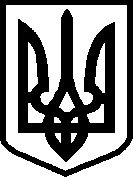 Україна	СЛУЖБА У СПРАВАХ ДІТЕЙ ЧОРТКІВСЬКОЇ  МІСЬКОЇ РАДАвул. Т. Шевченка, . Чортків, 48500   тел. (03552) 2-27-98,  2-06-35  , факс 2-03-85   E-mail: MOED@chortkiv.org.ua   Код ЄДРПОУ 24636045  Інформація по проведених капітальних видатках  за перше півріччя      2017 року Чортківської міської ради Начальниквідділу бухгалтерськогообліку та звітності        апарату ЧМР						О.Ю.НовосядлаСумаРозшифровка по капвидаткахКапітальний ремонт20131127/31326129хх31326129Виготовлення проектно-кошторисної документації на ремонт квартири для дітей сиріт за адресою: м.Чортків, вул.Незалежності, 68вРеконструкція та реставрація20131127/314245357,20хх314214300Проектна документація на реконструкцію квартири м. Чортків, вул. Незалежності, 68-в314231057,20Проведення реконструкції квартири по вул. Незалежності, 68-а